Planning and Zoning: Welcome new P&Z members Tony Colon and Jane Murphy! A Public Hearing was held on January 15th over the proposed Fence Ordinance. Department of Commerce/U.S. Census: Every year we must report a “ summary level data on the number and approximate valuation of residential housing units authorized by building or zoning permits issued by your office during the calendar year of 2023”. Nathan has started working on this and has everything collected except for valuations.  This is the same report Nathan worked on last year with the Department of Commerce to get the Village caught up for the years 2018-2022.Boundary & Annexation Survey: This is a review of Municipal boundaries that is used for: Data collection, Tabulation, Dissemination for the Decennial Census, American Community Survey, Population Estimates Program, and other censuses and surveys. This Boundary information is used by the Census Bureau and the Federal Government allocates more than $2.8 trillion in federal funds annually for health, welfare, infrastructure, education, and other federal programs and services. Correct boundaries ensure governments receive funds appropriately and have the best data available for their decision-making processes. Nathan has signed up to take the training course given by the Census Department on how to accurately report and input this data. Village Handbook Review: Nathan has reviewed the New Village Handbook created by HR Advantage along with Shannon and input was sent to HR Advantage for review. Further discussion on the New Village Handbook will be continued in the February meetings. Budget: NATHAN: “SHOUTOUT” to all staff who gave me good input at our budget meetings throughout the budget process. Especially Barbara who has worked a lot of long days getting Your Part Time Controller caught up with our process as well as Shannon for working with me A LOT of hours to get our numbers & notations correct.Trail Project:  Dawne (City Manager of Kimberling City) reached out to Nathan about doing a joint trails project between Kimberling City, Branson West, and Reeds Spring. They plan to discuss it further with the rest of the City Administrators to see if it’s viable. Village Coordinator 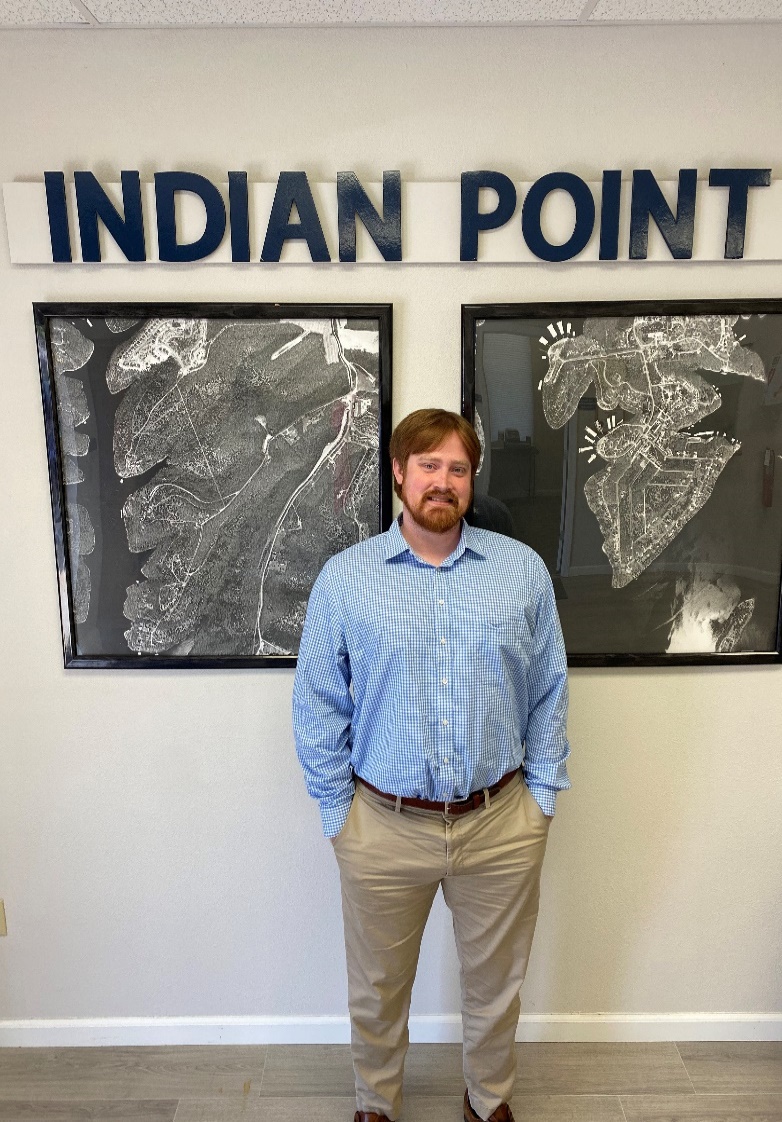 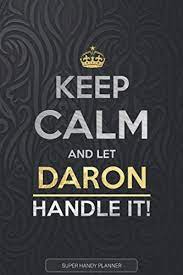 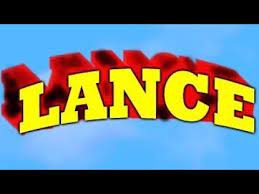 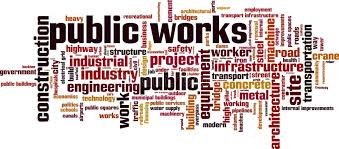 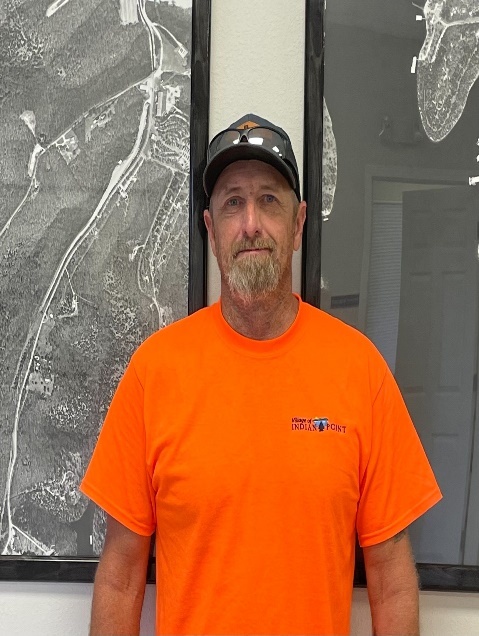 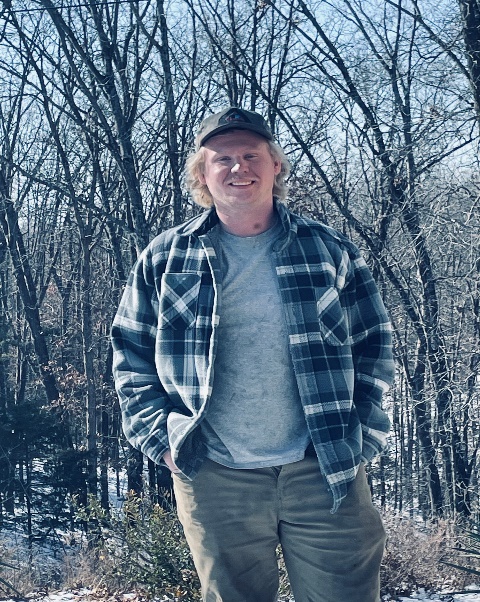 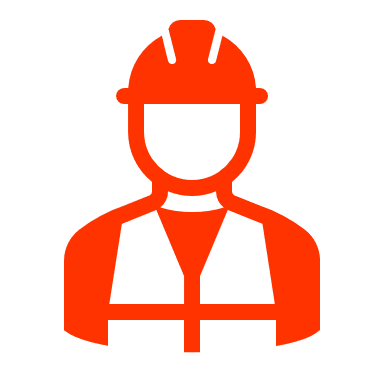 Nature At Night on The Lost Canyon Cave & Nature TrailTOP OF THE ROCKExperience the Ozarks after dark at Top of the Rock and join us for a 2.5-mile journey through Nature at Night! Enjoy this unique light tour experience with awe-inspiring displays resembling historic Native American scenes along with traditional holiday vignettes. Sip on hot beverages and be surrounded by twinkling lights and a festive spirit while connecting to the great outdoors. Make this season one to remember and start a new family tradition at Nature at Night on the Lost Canyon Cave & Nature Trail!Admission to Top of the Rock for Nature at Night requires a $15 Parking Fee (credit card only). Paid upon entry.Adult price range: $39-$44Child prices start at: $19.Open November 2023 – January 20245pm-9pmFor your safety weather may impact your tour, ice on the trail develops frequently during lower temperatures and may delay or cancel tours. Please check our website 2 hours prior to your tour time for updates. Cancelled tours will automatically be refunded to your credit card, please allow 5-7 business days to see that in your statement.Minute to Win-it$5.00. 1 HourDo you have what it takes to win it in a minute? Join us at Fun Mountain for an hour of silly and challenging games. Winning teams will be awarded prizes and random trivia questions will be asked throughout the activity for bonus prizes.Dates: Fridays January 9- February 23 Mondays in MarchTimes: 5PMLocation: Table Rock Event Room at Fun Mountain$5 per personOpen to the public, reservations are required.Not so Newly Wed Game NightBIG CEDAR LODGEWhether you’ve been married for one year or 30 years, it’s time to test how well you know your partner. Battle with other couples as you enjoy a series of question rounds to determine just how well you know (or don’t know) your partner. Each couple will receive a giant pretzel to share and a glass of wine or beer. Prizes will be awarded to the winning and losing couples.Dates: Saturdays in FebruaryTime: 5PM – 7PMLocation: Table Rock Event Room, located at Big Cedar Fun MountainCost: $50 per coupleParticipants must be 21 or older.Open to the public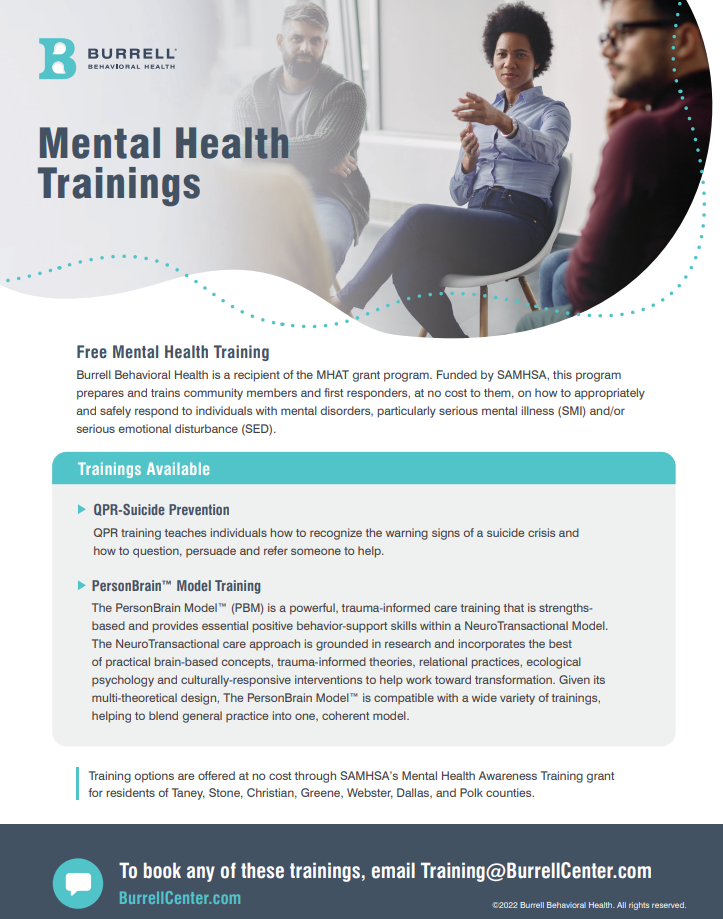 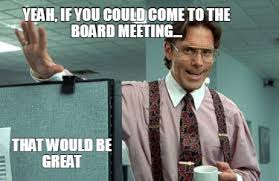 Additional Meetings: Lodging Committee – Every 3rd Wednesday of the monthAdded this Month:No additional meetings were added to the calendar for January at this time. 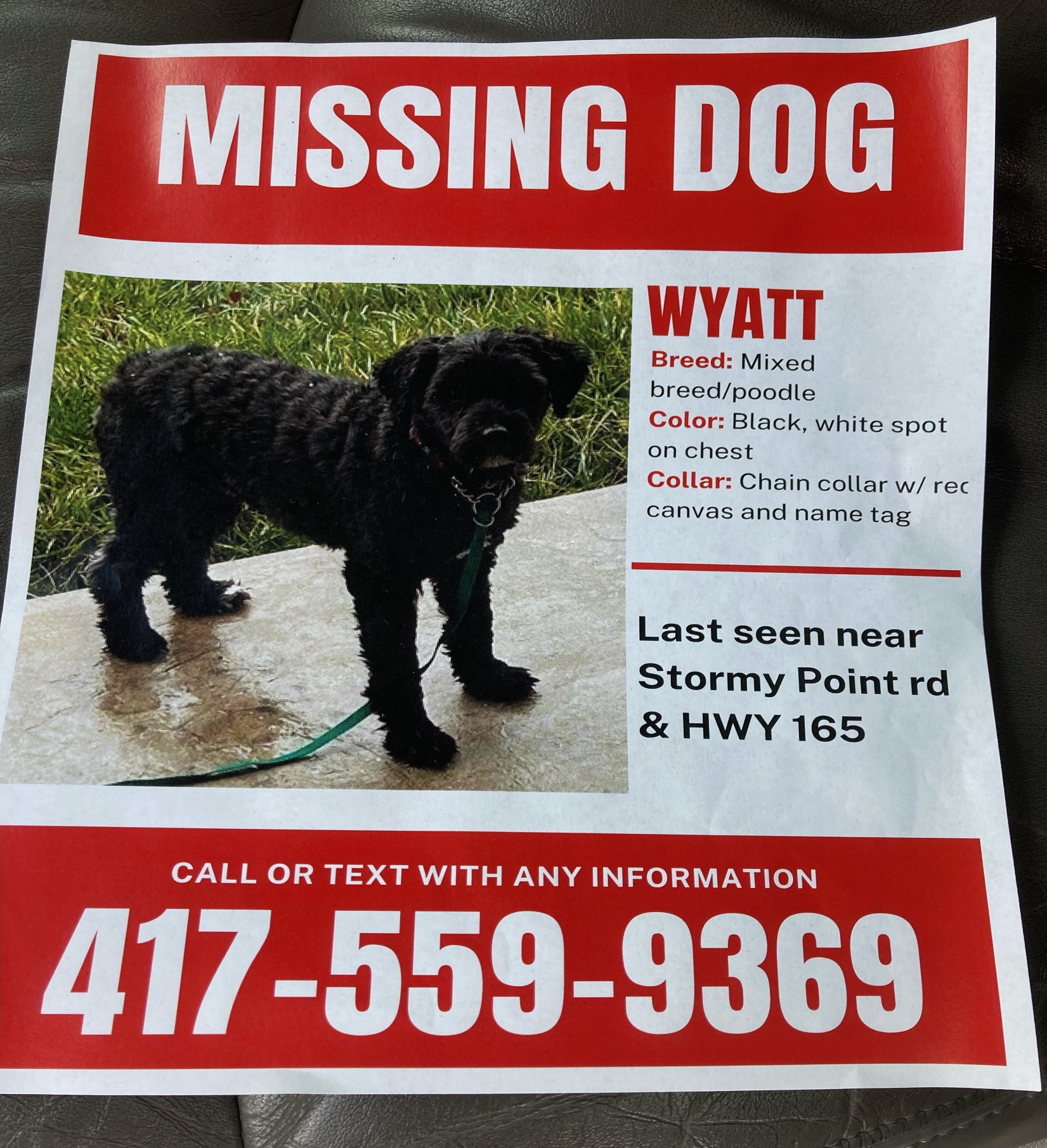 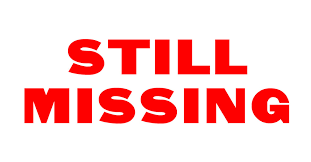 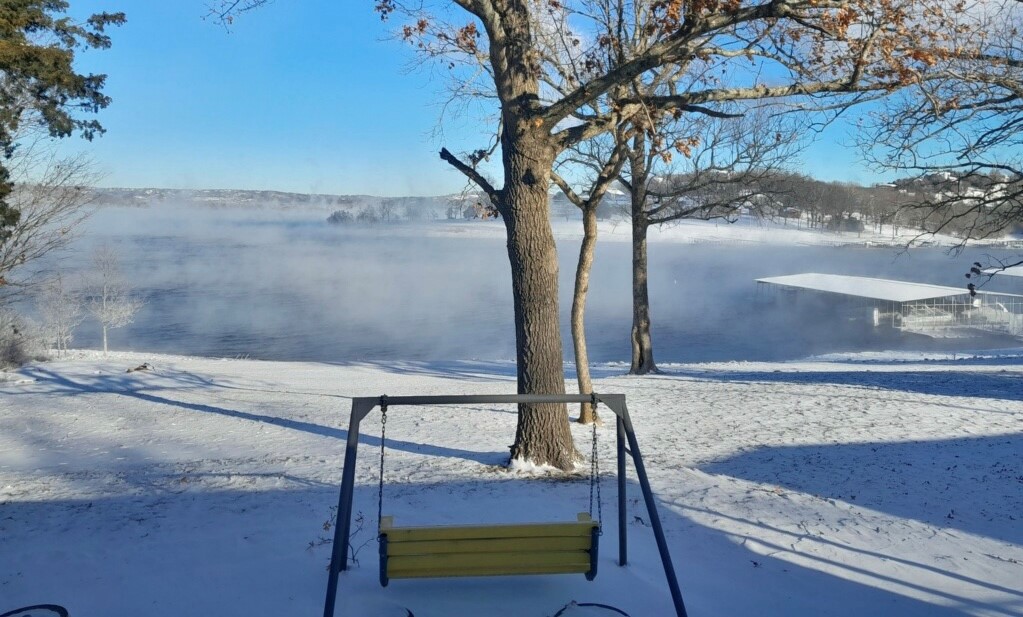 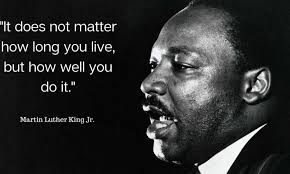 Implement a 2024 Budget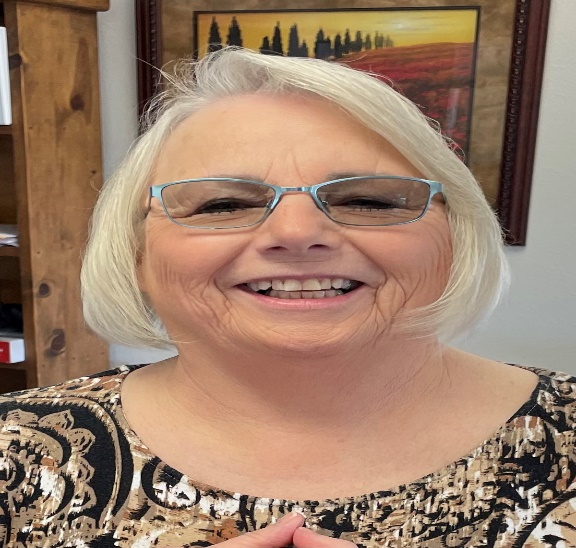 January 2024Congratulations to the Women’s Club! The Indian Point Women’s Club do so much for our community and the Village Hall.  The club spends time raising funds for local charities like the Southern Stone County Food Bank who they recently donated over $645 to. They are very supportive of local businesses within The Village of Indian Point and always willing to help their neighbors. Every year the Women’s Club decorates the Village Hall inside and out, bringing with them the Holiday Spirit. The Women’s Club also puts together a tree lighting event every year that brings our community together! The Indian Point Woman’s Club is a great asset to the Community and the Village Hall. We THANK YOU! Happy 50th Anniversary!Missing is Denise Petersen as she is taking the picture.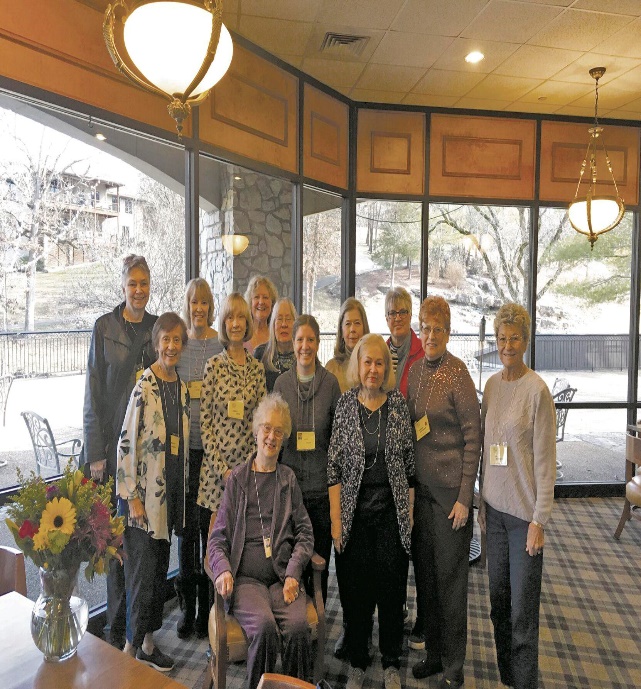    SCHEDULED MEETINGS   All meetings are held at the Village Municipal Building, 957 Indian Point Rd, unless otherwise posted. 